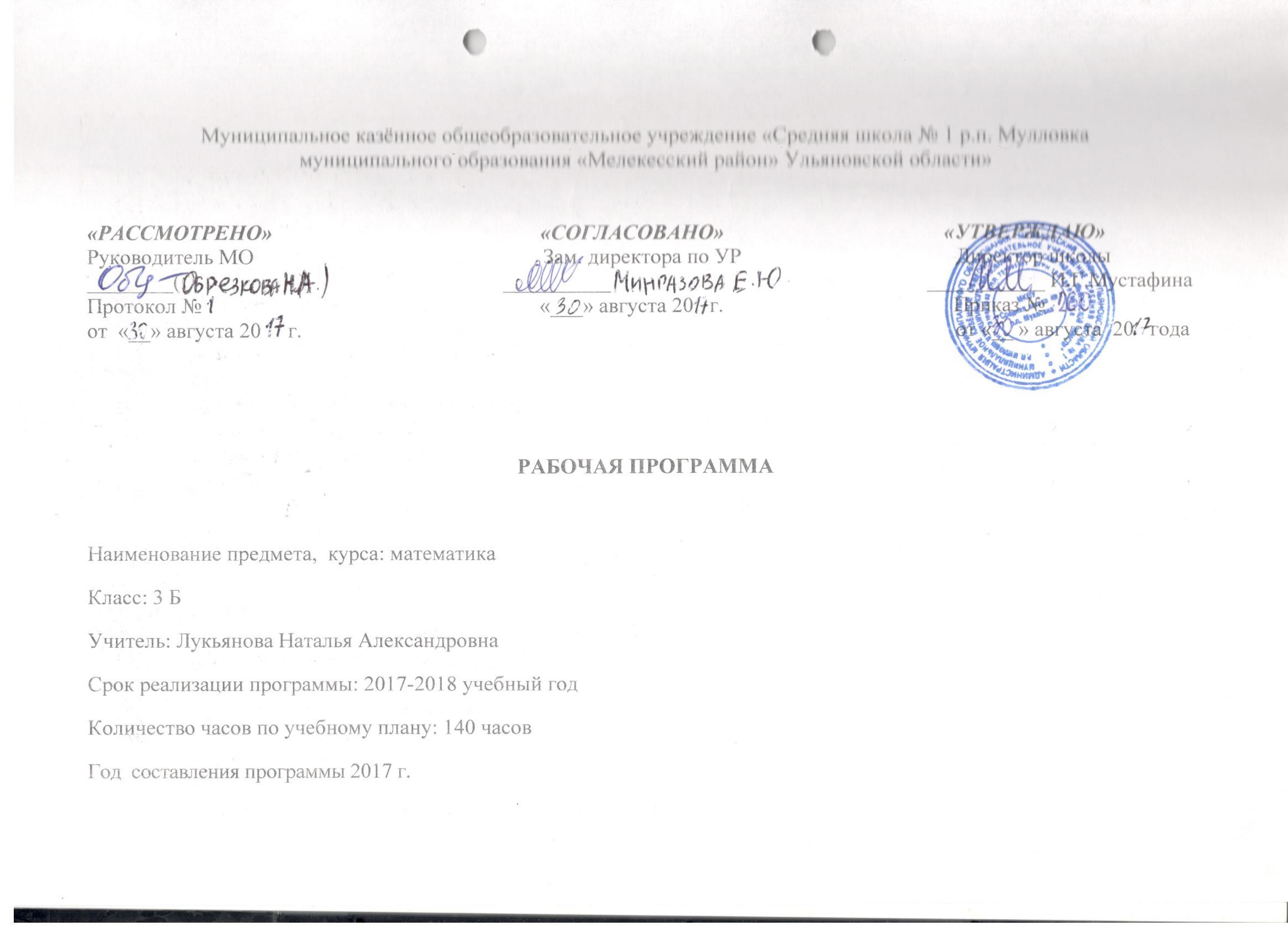 Пояснительная запискаРабочая программа учебного предмета «Математика» для 3 класса разработана на основе Федерального государственного образовательного стандарта начального общего образования, Концепции духовно-нравственного развития и воспитания личности гражданина России, планируемых результатов начального общего образования и авторской программы М.И. Моро, Ю.М. Колягина, М.А. Бантовой, и др. «Математика. 1 –  4 классы» Москва «Просвещение» 2011 г	Предмет «Математика» является интегрированным. В его содержание введены развивающие модули и разделы ИКТ Учебник «Математики. 3 класс» М.И. Моро, С.И. Волкова, С.В. Степанова. В 2 частях. М.: «Просвещение» 2016 г. Планируемые результаты освоения учебного предметаЛичностные результатыЧувство гордости за свою Родину, российский народ и историю России.Осознание роли своей страны в мировом развитии, уважительное отношение к семенным ценностям, бережное отношение к окружающему миру.Целостное восприятие окружающего мира.Развитая мотивация учебной деятельности и личностного смысла учения, заинтересованность в приобретении и расширении знаний и способов действий, творческий подход к выполнению заданий.Рефлексивная самооценка, умение анализировать свои действия и управлять ими.Навыки сотрудничества со взрослыми и сверстниками. Установка на здоровый образ жизни, наличие мотивации к творческому труду, к работе на результат.Метапредметные результатыСпособность принимать и сохранять цели и задачи учебной деятельности, находить средства и способы её осуществления.Овладение способами выполнения заданий творческого и поискового характера.Умения планировать, контролировать и оценивать учебные действия в соответствии с поставленной задачей и условиями её выполнения, определять наиболее эффективные способы достижения результата.Способность использовать знаково-символические средства представления информации для создания моделей изучаемых объектов и процессов, схем решения учебно-познавательных и практических задач.Использование речевых средств и средств информационных и коммуникационных технологий для решения коммуникативных и познавательных задач.Использование различных способов поиска (в справочных источниках и открытом учебном информационном пространстве Интернета), сбора, обработки, анализа, организации и передачи информации в соответствии с коммуникативными и познавательными задачами и технологиями учебного предмета, в том числе умение вводить текст с помощью клавиатуры компьютера, фиксировать (записывать) результаты измерения величин и анализировать изображения, звуки, готовить своё выступление и выступать с аудио-, видео- и графическим сопровождением.Овладение логическими действиями сравнения, анализа, синтеза, обобщения, классификации по родовидовым признакам, установления аналогий и причинно-следственных связей, построения рассуждений, отнесения к известным понятиям.Готовность слушать собеседника и вести диалог; готовность признать возможность существования различных точек зрения и права каждого иметь свою; излагать своё мнение и аргументировать свою точку зрения.Определение общей цели и путей её достижения: умение договариваться о распределении функций и ролей в совместной деятельности, осуществлять взаимный контроль в совместной деятельности, адекватно оценивать собственное поведение и поведение окружающих.Овладение начальными сведениями о сущности и особенностях объектов и процессов в соответствии с содержанием учебного предмета «Математика».Овладение базовыми предметными и межпредметными понятиями, отражающими существенные связи и отношения между объектами и процессами.Умение работать в материальной и информационной среде начального общего образования (в том числе с учебными моделями) в соответствии с содержанием учебного предмета «Математика».Предметные результатыИспользование приобретённых математических знаний для описания и объяснения окружающих предметов, процессов, явлений, а также для оценки их количественных и пространственных отношений.Овладение основами логического и алгоритмического мышления, пространственного воображения и математической речи, основами счёта, измерения, прикидки результата и его оценки, наглядного представления данных в разной форме (таблицы, схемы, диаграммы), записи и выполнения алгоритмов.Приобретение начального опыта применения математических знаний для решения учебно-познавательных и учебно-практических задач.Умения выполнять устно и письменно арифметические действия с числами и числовыми выражениями, решать текстовые задачи, выполнять и строить алгоритмы и стратегии в игре; исследовать, распознавать и изображать геометрические фигуры, работать с таблицами, схемами, графиками и диаграммами, цепочками; представлять, анализировать и интерпретировать данные. Приобретение первоначальных навыков работы на компьютере (набирать текст на клавиатуре, работать с меню, находить информацию по заданной теме, распечатывать её на принтере.Учебно- тематический план.Содержание учебного предметаСложение и вычитание (9ч)Сложение  и вычитание. Числа от 1 до 100. Внетабличное сложение и вычитание двузначных чисел. Решение уравнений на нахождение неизвестного слагаемого. Обозначение буквами геометрических фигур.Табличное умножение и деление (55 ч)      Таблица умножения однозначных чисел и соответствующие случаи деления.
      Умножение числа 1 и на 1. Умножение числа 0 и на 0, деление числа 0, невозможность деления на 0.
      Нахождение числа, которое в несколько раз больше или меньше данного; сравнение чисел с помощью деления.
      Примеры взаимосвязей между величинами (цена, количество, стоимость и др.).
      Решение уравнений вида 58 – х = 27, х – 36 = 23, х + 38 = 70 на основе знания взаимосвязей между компонентами и результатами действий.Решение подбором уравнений вида х · 3=21, х : 4 = 9, 27 : х = 9. Площадь. Единицы площади: квадратный сантиметр, квадратный дециметр, квадратный метр. Соотношения между ними.
      Площадь прямоугольника (квадрата). Обозначение геометрических фигур буквами.
      Единицы времени: год, месяц, сутки. Соотношения между ними.
      Круг. Окружность. Центр, радиус, диаметр окружности (круга).
      Нахождение доли числа и числа по его доле. Сравнение долей.Внетабличное умножение и деление (29 ч)      Умножение суммы на число. Деление суммы на число. Устные приемы внетабличного умножения и деления. Деление с остатком.
      Проверка умножения и деления. Проверка деления с остатком. Выражения с двумя переменными вида а + b, а – b, a · b, с : d; нахождение их значений при заданных числовых значениях входящих в них букв. Уравнения вида х · 6 = 72, х : 8 = 12, 64 : х = 16 и их решение на основе знания взаимосвязей между результатами и компонентами действий.Числа от 1 до 1000Нумерация (13 ч)      Образование и названия трехзначных чисел. Порядок следования чисел при счете.
      Запись и чтение трехзначных чисел. Представление трехзначного числа в виде суммы разрядных слагаемых. Сравнение чисел.
      Увеличение и уменьшение числа в 10, 100 раз.Сложение и вычитание(12ч)      Устные приемы сложения и вычитания, умножения и деления чисел в случаях, сводимых к действиям в пределах 100.
      Письменные приемы сложения и вычитания. Письменные приемы умножения и деления на однозначное число.
      Единицы массы: грамм, килограмм. Соотношение между ними.
      Виды треугольников: разносторонние, равнобедренные (равносторонние); прямоугольные, остроугольные, тупоугольные.
      Решение задач в 1—3 действия на сложение, вычитание, умножение и деление в течение года.Числа от 1 до 1000. Умножение и деление (14 ч)  Итоговое повторение (4 ч)Резерв (4ч)№ п/пНаименование разделов и темКол-во часовКонтрольные работы1Сложение и вычитание912Табличное умножение и деление5433Внетабличное умножение и деление2924Числа от 1 до 1000. Нумерация1415Числа от 1 до 1000. Сложение и вычитание1316Числа от 1 до 1000. Умножение и деление15178Итоговое повторение «Что узнали, чему научились»Резервные часы43ИТОГОИТОГО1409